ПОЛОЖЕНИЕо Московских городских соревнованияхпо спортивному туризму  на конных дистанциях«Кубок НЦКТ» (2 этап)номер-код вида спорта 0840005411Я(ЕКП № 45277)г. Москва1. ОБЩИЕ ПОЛОЖЕНИЯ1.1. Основание для проведения соревнований:Московские городские соревнования по спортивному туризму на конных дистанциях «Кубок НЦКТ» (2 этап) (далее – Соревнования) проводятся в соответствии с настоящим Положением, а также:- Единым календарным планом физкультурных, спортивных и массовых спортивно-зрелищных мероприятий города Москвы на 2024 год (далее – ЕКП Москвы), утвержденным Департаментом спорта города Москвы (далее – Москомспорт);- правилами вида спорта «спортивный туризм», утвержденными приказом Министерством спорта России от 22.04.2021 № 255 (далее – Правила);- распоряжением Москомспорта о государственной аккредитации Региональной общественной организации «Федерация спортивного туризма – объединение туристов Москвы» (далее –РОО ФСТ ОТМ) от 17.07.2020 № 185.1.2. Цели и задачи проведения Соревнований:- популяризация, развитие спортивного туризма, как вида спорта;- привлечение населения к регулярным занятиям спортивным туризмом;- повышение спортивного мастерства спортсменов;- обмен опытом и расширения сотрудничества между спортивными коллективами.1.3. Планируемые результаты проведения Соревнований:- выявить сильнейших участников и команды;- спортсменам выполнить нормативы ЕВСК.2. ОРГАНИЗАТОР СОРЕВНОВАНИЙ2.1. Общее руководство организацией и проведением Соревнованием осуществляет РОО ФСТ-ОТМ при содействии Москомспорта. 2.2. Непосредственное проведение соревнований осуществляют Ассоциация развития конного туризма «Национальный центр конного туризма» (далее – АРКТ НЦКТ) и Главная судейская коллегия (далее – ГСК), утвержденная Коллегией судей ФСТ-ОТМ.2.3. Контактное лицо, ответственное за проведение Соревнований – Горина Татьяна Владимировна, +7 985 05600882.4. В соответствии с пунктом 3 части 4 статьи 26.2 329-ФЗ «О физической культуре и спорте в Российской Федерации» настоящим Положением запрещается оказывать противоправное влияние на результаты спортивных соревнований.2.5. Ответственность за соблюдение медицинских требований и оказание медицинской помощи возлагается на главного врача Соревнований.2.6. При проведении мероприятия осуществляется обработка персональных данных.3. ОБЩИЕ СВЕДЕНЕНИЯ О СОРЕВНОВАНИЯХ3.1. Сроки проведения: 24-26 мая 2024 года.3.2. Место проведения: КСК Баллада (Московская область,  Солнечногорский район, д.п. Поварово).3.3. Наличие зрителей не предусмотрено.3.4. Количество и класс дистанций:4. ТРЕБОВАНИЕ К УЧАСТНИКАМ4.1. К Соревнованиям допускаются спортсмены города Москвы, а также других субъектов Российской Федерации, включенные в Заявку, имеющие медицинский допуск, требуемую спортивную квалификацию, удовлетворяющие возрастным ограничениям и имеющие необходимое снаряжение. 4.2. Минимальный перечень необходимого снаряжения оговаривается дополнительно в Условиях соревнований.4.3. Минимальные возраст и спортивная квалификация участников соревнований должны соответствовать требованиям правил вида спорта «спортивный туризм» и настоящему Положению.4.4. Соревнования проводятся в следующих возрастных группах:4.5. Допускается участие одного спортсмена только на одной дистанции в один день.4.6. Состав команды от одной организации - неограничен.4.7. Для обеспечения судейства спортивных соревнований в состав спортивной делегации в обязательном порядке включается 1 спортивный судья с квалификацией не ниже третьей квалификационной категории. При отсутствии судьи делегация оплачивает дополнительный судейский сбор в размере 1000 руб.4.8. Судьи от команд прибывают в день соревнований в зону регистрации судей с 7:30 до 7:45 и убывают после закрытия дистанции.4.9. Вопросы размещения участников во время проведения соревнований делегации решают самостоятельно. Места для ночевки не предоставляются.5. ПРОГРАММА СОРЕВНОВАНИЙЖеребьёвка общая компьютерная по результатам комиссии по допуску.Стартовый протокол будет опубликован на стенде информации не позднее, чем за 1 час до старта.6. УСЛОВИЯ ФИНАНСИРОВАНИЯ6.1. Расходы, связанные с организацией и проведением Соревнований, осуществляются за счет собственных средств РОО ФСТ-ОТМ и привлеченных внебюджетных источников.6.2. Расходы по командированию участников команд (проезд в оба конца, суточные в пути, аренда лошади, проживание и питание в дни соревнований, страхование) обеспечивают командирующие организации или сами участники.6.3. На Соревнованиях устанавливается заявочный взнос:- дистанция 2 класса – 700 руб. с участника за одну дистанцию;- дистанция 1 класса – 500 руб. с участника за одну дистанцию;Оплата заявочного взноса производится сразу после подачи заявки через систему Orgeo.ru или по безналичному расчету по реквизитам:Получатель платежа: АРКТ НЦКТ ИНН 9704087131КПП 770401001р/с 40703810400390000166в филиал "Центральный" банка ВТБ (ПАО) к/с 30101810145250000411БИК 044525411Назначение платежа: Заявочный взнос за участие в соревнованиях за ID заявки (из системы Orgeo). Без НДС.Не оплаченные до 23-59 20 мая 2024 года заявки автоматически удаляются.6.4. Команды, не подавшие предварительную заявку, допускаются к соревнованиям при возможности ГСК с оплатой заявочного взноса в двойном размере.6.5. Заявочный взнос не является эквивалентом оказываемых услуг и не возвращаются при снятии участников с соревнований, не допуске к старту при опоздании или при отказе от участия после подачи заявки и оплаты заявочного взноса.6.6. Заявочный взнос расходуется на организацию и проведение Соревнований.6.7. Расходы по услугам лечения лошадей несут владельцы или заинтересованные лица. Коневладелец вправе заключить со спортсменом или его представителем договор аренды с указанием суммы компенсации за причинение ущерба лошади во время Соревнований.7. ОБЕСПЕЧЕНИЕ БЕЗОПАСНОСТИ УЧАСТНИКОВ И ЗРИТЕЛЕЙ7.1. Соревнования проводятся на территориях (местах проведения), специально подготовленных для проведения официального спортивного соревнования в соответствии с Федеральным законом от 4 декабря 2007 года № 329-ФЗ «О физической культуре и спорте в Российской Федерации».7.2. Обеспечение безопасности участников и зрителей осуществляется согласно требованиям Правил обеспечения безопасности при проведении официальных спортивных соревнований, утвержденных постановлением Правительства Российской Федерации от 18 апреля 2014 года № 353 «Об утверждении Правил обеспечения безопасности при проведении официальных спортивных соревнований».7.3. Ответственность за безопасность проведения соревнований несут проводящие организации и ГСК в рамках «Правил…». Ответственность за безопасность применяемого личного и группового снаряжения несут представители команд. Ответственность за соответствие подготовки участников требованиям, предъявляемым к дистанциям соревнований, несут представители команд.7.4. Представители командирующих организаций и команд несут персональную ответственность за выполнение правил техники безопасности, соблюдение дисциплины и порядка и экологических норм на месте проведения соревнований.7.5. Команда должна иметь специальное снаряжение для прохождения дистанций, соответствующее требованиям безопасности и удовлетворяющее «Правилам...» и условиям соревнований.7.6. Ответственность за соблюдение общественного порядка, мер противопожарной безопасности, санитарной гигиены, ПДД, сохранность лесонасаждений несут представители команд. В случае нарушения, ГСК имеет право отстранить от соревнований, как участника, так и команду в целом.7.7. Оказание скорой медицинской помощи осуществляется в соответствии с приказом Министерства здравоохранения Российской Федерации от 23 октября 2020 года № 1144н «Об утверждении порядка организации оказания медицинской помощи лицам, занимающимся физической культурой и спортом (в том числе при подготовке и проведении физкультурных мероприятий и спортивных мероприятий), включая порядок медицинского осмотра лиц, желающих пройти спортивную подготовку, заниматься физической культурой и спортом в организациях и (или) выполнить нормативы испытаний (тестов) Всероссийского физкультурно-спортивного комплекса «Готов к труду и обороне» и форм медицинских заключений о допуске к участию физкультурных и спортивных мероприятиях».7.8. Участникам, представителям, тренерам и судьям, находящимся на соревновании, необходимо соблюдать Регламент по организации и проведению официальных физкультурных и спортивных мероприятий на территории РФ в условиях сохранения рисков распространения COVID-19 и его дополнений и изменений.8. СТРАХОВАНИЕ УЧАСТНИКОВ8.1. Участие в соревнованиях осуществляется только при наличии полиса страхования жизни и здоровья от несчастных случаев, который представляется на каждого участника соревнований в комиссию по допуску участников. Страхование участников соревнований осуществляется как за счет средств бюджетов Российской Федерации, так и внебюджетных средств, в соответствии с действующим законодательством Российской Федерации. 9. ПОРЯДОК И СРОКИ ПОДАЧИ ЗАЯВОК9.1. Предварительные заявки на каждую команду подаются до 20 мая 2024 года. Для подачи предварительной заявки необходимо заполнить специальную форму-заявку на странице соревнований в системе orgeo.ru. Предварительная заявка размещена на сайте https://orgeo.ru/event/35641.9.2. В комиссию по допуску участников подаются следующие документы:- заявка на команду с подписью и печатью направляющей организации;- паспорт гражданина Российской Федерации (для лиц моложе 14 лет – свидетельство о рождении на каждого участника);- зачетная классификационная книжка на каждого участника (при наличии спортивного разряда или спортивного звания);- оригинал индивидуального медицинского допуска (при отсутствии медицинского допуска в заявке) с печатью медицинского учреждения и врача, проводившего осмотр.- полис страхования жизни и здоровья от несчастных случаев на всех участников команды с указанием в качестве риска вида спорта «спортивный туризм», действующий на дату участия в соревнованиях.9.3. Ветеринарному врачу соревнований на ветеринарном контроле перед въездом на территорию проведения соревнований предоставляется оформленный паспорт лошади или иной документ на лошадь, со всеми отметками о прививках или ветеринарное свидетельство (сертификат) на всех лошадей, которых команда выставляет на соревнования. Обязательно в документе наличие отметки о возрасте лошади.Состояние здоровья лошадей должно быть подтверждено ветеринарным свидетельством установленного образца. Обязательно наличие серологических исследований и профилактических прививок в соответствии с эпизоотической обстановкой в регионе. Перечень необходимых прививок дается в информационном бюллетене.К участию в соревнованиях допускаются лошади не моложе 4 лет на дистанции 2 класса.Допускается участие в один день не более двух всадников на одной лошади на дистанции 2 класса.10. УСЛОВИЯ ПОДВЕДЕНИЯ ИТОГОВ10.1. Результат участника определяется временем прохождения дистанции и прибавлением штрафного времени. 10.2. Победителем становится участник, имеющий наименьший результат.10.3. Победителем становится участник, имеющий наименьший результат. Победители определяются отдельно среди юниоров и юниорок, юношей и девушек, мужчин и женщин в каждой возрастной группе на каждой дистанции.10.4. Победитель Кубка НЦКТ определяется по итогам участия во всех этапах Кубка в возрастных группах юноши/девушки, юниоры/юниорки, мужчины женщины. В каждой возрастной группе определяется один победитель без разделения по полу. По результатам участия в каждом этапе Кубка спортсмену начисляются очки в зачет Кубка в соответствии с таблицей Приложения 2. Вначале подводятся итоги среди спортсменов, принявших участие во всех этапах Кубка, далее — среди спортсменов по мере уменьшения количества этапов Кубка, в которых они участвовали. Победителем Кубка в каждой возрастной группе считается спортсмен, набравший максимальное количество очков и участвовавший в наибольшем количестве этапов Кубка. При равном количестве очков победителем считается спортсмен, принявший участие в большем количестве этапов Кубка.11. НАГРАЖДЕНИЕ ПОБЕДИТЕЛЕЙ11.1. Участники, занявшие 1-3 места, раздельно среди юниоров и юниорок, юношей и девушек, мужчин и женщин в каждой возрастной группе награждаются медалями, дипломами и памятными призами.11.2. Организаторы вправе не обеспечивать призовым фондом и наградной атрибутикой команды и спортсменов, не вышедших на награждение во время официальной церемонии.Данное положение является вызовом на соревнования!Приложение 1ЗАЯВКА*Ставя подпись, участник спортивных соревнований и физкультурных мероприятий дает свое согласие на обработку персональных данных (сбор, систематизацию, накопление, хранение, уточнение, использование, распространение, обезличивание), а также иных действий, необходимых для обработки персональных данных в рамках проведения официальных спортивных соревнований и физкультурных мероприятий в соответствии с Федеральным Законом Российской Федерации № 152-ФЗ от 27.07.2006 г.Руководитель командирующей организации   /                               / подпись   Ф.И.О. М.П.  Приложения:1. Документы о возрасте 2. Документы о спортивной квалификации, 3. Медицинский допуск 4. Договор (полис) о страховании жизни и здоровья от несчастных случаевПриложение 2ТАБЛИЦА ОЧКОВ В ЗАЧЕТ КУБКА НЦКТСОГЛАСОВАНОЗаместитель руководителяДепартамента спорта города МосквыМ.Э. Арутюнов"______"____________2024 г.УТВЕРЖДАЮПрезидентРОО «Федерация спортивного туризма – объединение туристов Москвы»В.Е. Сазонов "______"____________2024 г.ДатаДисциплинаКласс дистанцииХарактеристика25 мая 2024 г.Дистанция-на средствах передвижения2конная; длинная 26 мая 2024 г.Дистанция-на средствах передвижения 2конная; короткаяКласс дистанцииВозрастная группаДопускаемый возрастТребование к спортивной квалификации (не ниже)2Мужчины, женщины2002 г.р. и старшебез требования к квалификации2Юниоры, юниорки2003-2008 г.р.без требования к квалификации2Юноши, девушки2009-2010 г.р.без требования к квалификации1Мальчики, девочки2011-2014 г.р.без требования к квалификации24 мая 2024 г. (пятница)24 мая 2024 г. (пятница)с 17:00Заезд участников, регистрация, выдача номеров, техническая комиссия,        ветеринарный контроль.25 мая 2024 г. (суббота)25 мая 2024 г. (суббота)с 10:00Соревнования в дисциплине «дистанция-на средствах передвижения» (конная, длинная техническая), старт по стартовому протоколу26 мая 2024 г. (воскресенье)26 мая 2024 г. (воскресенье)9:30Показ дистанциис 11:00Соревнования в дисциплине «дистанция-на средствах передвижения» (конная, короткая), старт по стартовому протоколу17:00Награждение победителей и призеровВ главную судейскую коллегию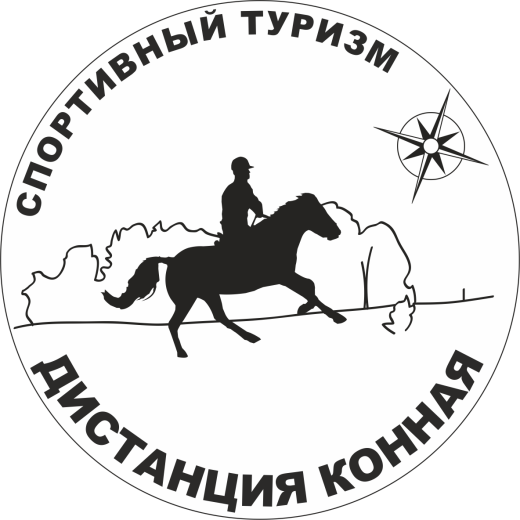 Московских городских соревнованийпо спортивному туризму,дистанции на средствах передвижения(конные)24-26 мая 2024 года отназвание командирующей организации,адрес, телефон, e-mailПросим допустить к участию в соревнованиях командуназвание командыв следующем составе:№ п/пФамилия, Имя, Отчество участникаДата рожденияСпортивная квалификацияМедицинский допускслово «допущен», подпись и печать врача напротив каждого участникаПодпись участника*Всего допущено к соревнованиямВсего допущено к соревнованиямВсего допущено к соревнованиям(                                                     )(                                                     )(                                                     )человек.количество прописьюколичество прописьюколичество прописьюНе допущеночеловек, в том числе:человек, в том числе:человек, в том числе:ФИО не допущенныхФИО не допущенныхФИО не допущенныхФИО не допущенныхФИО не допущенныхФИО не допущенныхФИО не допущенныхФИО не допущенныхМПМПВрач/                                           //                                           /Печать медицинского учрежденияПечать медицинского учрежденияподпись врачаподпись врачарасшифровка подписи врачарасшифровка подписи врачаПредставитель командыФамилия, имя, отчествоТелефон, E-mailТренер командыФамилия, имя, отчествоТелефон, E-mailЗанятое местоДлинная дистанцияДлинная дистанцияДлинная дистанцияКороткая дистанцияКороткая дистанцияКороткая дистанцияЗанятое место3 класс2 класс1 класс3 класс2 класс1 класс120015010010080502196146979777483192142949474464188138919171445184134888868426180130858565407176126828262388172122797959369168118767656341016411473735332111601107070503012156106676747281315210264644426141489861614124151449458583822161409055553621171368652523420181308249493219191247846463018201187443432817211127040402616221066637372415231006234342214249458313120132588542828181226825025251611277646222214102868421919129296038161610830523413138731443010107632362588653328206654342015454335121034323643232137110210